Наши выпускники. Землячество.Кравец Максим  ВладимировичКравец Максим Владимирович –выпускник нашей школы МОУ «СОШ№2 р.п.Дергачи», достойно окончивший ее с золотой медалью в 2014 году. Все годы обучения были для Максима периодом становления, периодом взросления, выбора жизненных целей. По словам педагогов школы, Максима можно было сразу выделить среди его одноклассников, потому что он отличался серьезностью, дисциплиной и ответственным отношением к порученному делу. Многие помнят его уважительное отношение к людям более  старшего возраста, его воспитанность и обдуманность поступков. Среди учебных дисциплин Максиму особенно нравились биология, химия, математика, физика. По данным дисциплинам Максим активно и успешно  участвовал в конкурсах, олимпиадах, викторинах. С детства он мечтал о профессии врача. По окончании школы он решил вначале поступить в Саратовское медицинское училище, а затем продолжить обучение в СГМУ.  Во время обучения в медицинском училище, Максима призвали в ряды Вооруженных Сил  России, где он также проявил себя как настоящий патриот своей Родины. 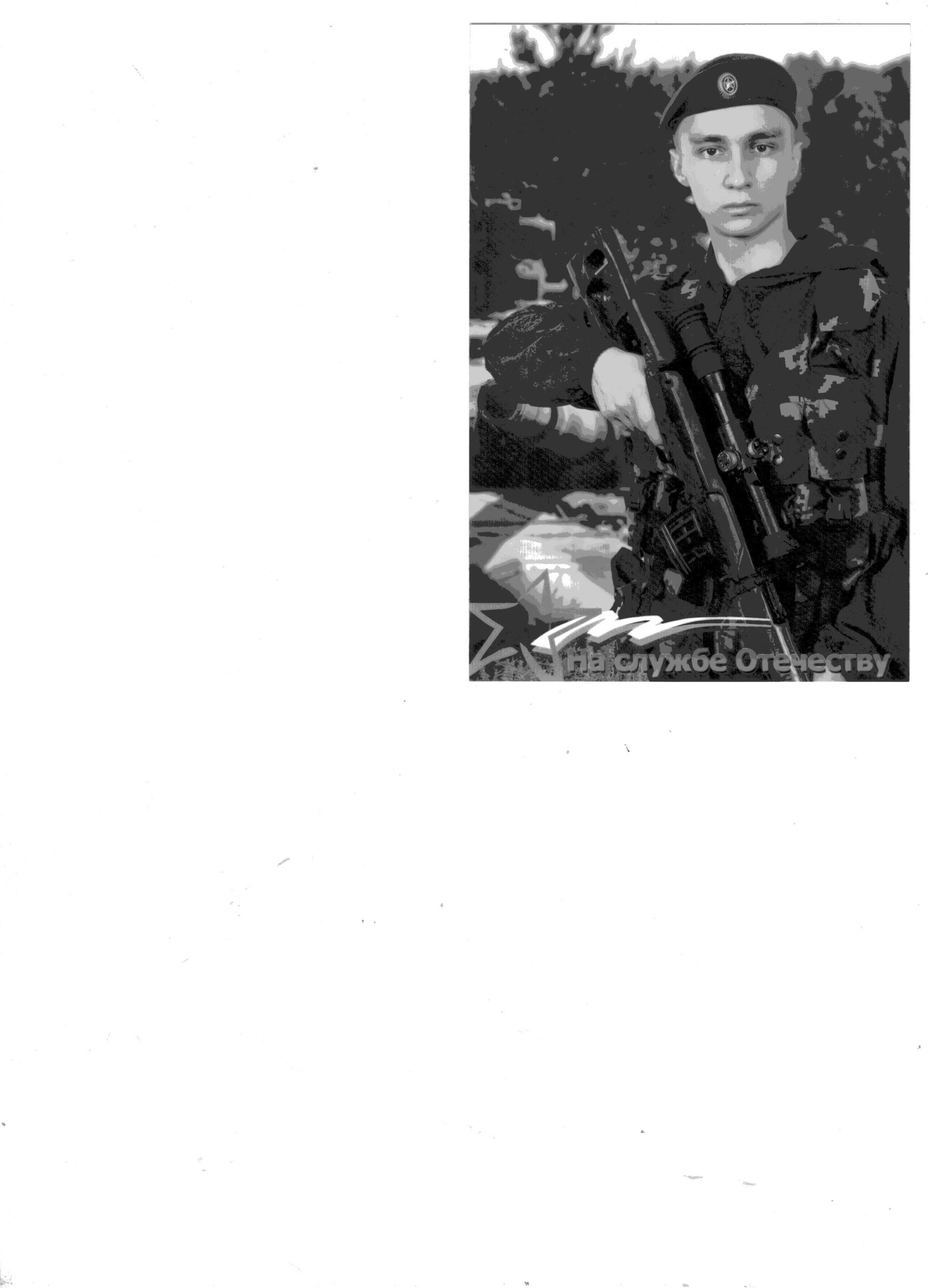 Мы гордимся нашими выпускниками!